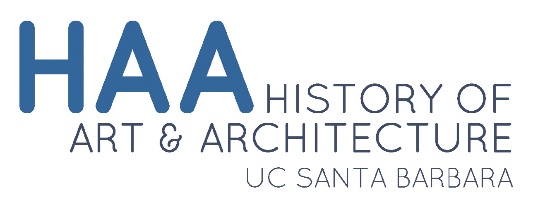 Short Term Leave RequestShort Term Leave RequestShort Term Leave RequestShort Term Leave RequestShort Term Leave RequestShort Term Leave RequestShort Term Leave RequestShort Term Leave RequestShort Term Leave RequestInstructionsInstructionsInstructionsInstructionsInstructionsInstructionsInstructionsInstructionsInstructionsInstructionsInstructionsInstructionsInstructionsInstructionsInstructionsInstructionsFor Leave with Pay for Professional Reason for fewer than 7 (seven) calendar days. Leaves for a longer period must be approved by the Dean and require 45 days advance notice.Fill out Leave Request Information section, save a copy for your records, and email to Department Chair.For Leave with Pay for Professional Reason for fewer than 7 (seven) calendar days. Leaves for a longer period must be approved by the Dean and require 45 days advance notice.Fill out Leave Request Information section, save a copy for your records, and email to Department Chair.For Leave with Pay for Professional Reason for fewer than 7 (seven) calendar days. Leaves for a longer period must be approved by the Dean and require 45 days advance notice.Fill out Leave Request Information section, save a copy for your records, and email to Department Chair.For Leave with Pay for Professional Reason for fewer than 7 (seven) calendar days. Leaves for a longer period must be approved by the Dean and require 45 days advance notice.Fill out Leave Request Information section, save a copy for your records, and email to Department Chair.For Leave with Pay for Professional Reason for fewer than 7 (seven) calendar days. Leaves for a longer period must be approved by the Dean and require 45 days advance notice.Fill out Leave Request Information section, save a copy for your records, and email to Department Chair.For Leave with Pay for Professional Reason for fewer than 7 (seven) calendar days. Leaves for a longer period must be approved by the Dean and require 45 days advance notice.Fill out Leave Request Information section, save a copy for your records, and email to Department Chair.For Leave with Pay for Professional Reason for fewer than 7 (seven) calendar days. Leaves for a longer period must be approved by the Dean and require 45 days advance notice.Fill out Leave Request Information section, save a copy for your records, and email to Department Chair.For Leave with Pay for Professional Reason for fewer than 7 (seven) calendar days. Leaves for a longer period must be approved by the Dean and require 45 days advance notice.Fill out Leave Request Information section, save a copy for your records, and email to Department Chair.For Leave with Pay for Professional Reason for fewer than 7 (seven) calendar days. Leaves for a longer period must be approved by the Dean and require 45 days advance notice.Fill out Leave Request Information section, save a copy for your records, and email to Department Chair.For Leave with Pay for Professional Reason for fewer than 7 (seven) calendar days. Leaves for a longer period must be approved by the Dean and require 45 days advance notice.Fill out Leave Request Information section, save a copy for your records, and email to Department Chair.For Leave with Pay for Professional Reason for fewer than 7 (seven) calendar days. Leaves for a longer period must be approved by the Dean and require 45 days advance notice.Fill out Leave Request Information section, save a copy for your records, and email to Department Chair.For Leave with Pay for Professional Reason for fewer than 7 (seven) calendar days. Leaves for a longer period must be approved by the Dean and require 45 days advance notice.Fill out Leave Request Information section, save a copy for your records, and email to Department Chair.For Leave with Pay for Professional Reason for fewer than 7 (seven) calendar days. Leaves for a longer period must be approved by the Dean and require 45 days advance notice.Fill out Leave Request Information section, save a copy for your records, and email to Department Chair.For Leave with Pay for Professional Reason for fewer than 7 (seven) calendar days. Leaves for a longer period must be approved by the Dean and require 45 days advance notice.Fill out Leave Request Information section, save a copy for your records, and email to Department Chair.For Leave with Pay for Professional Reason for fewer than 7 (seven) calendar days. Leaves for a longer period must be approved by the Dean and require 45 days advance notice.Fill out Leave Request Information section, save a copy for your records, and email to Department Chair.For Leave with Pay for Professional Reason for fewer than 7 (seven) calendar days. Leaves for a longer period must be approved by the Dean and require 45 days advance notice.Fill out Leave Request Information section, save a copy for your records, and email to Department Chair.Leave Request InformationLeave Request InformationLeave Request InformationLeave Request InformationLeave Request InformationLeave Request InformationLeave Request InformationLeave Request InformationLeave Request InformationLeave Request InformationLeave Request InformationLeave Request InformationLeave Request InformationLeave Request InformationLeave Request InformationLeave Request InformationToday’s Date:Today’s Date:Today’s Date:Today’s Date:[Note: Request must be submitted 7 (seven) days prior to leave][Note: Request must be submitted 7 (seven) days prior to leave][Note: Request must be submitted 7 (seven) days prior to leave][Note: Request must be submitted 7 (seven) days prior to leave][Note: Request must be submitted 7 (seven) days prior to leave][Note: Request must be submitted 7 (seven) days prior to leave][Note: Request must be submitted 7 (seven) days prior to leave]Name:Date(s) of Absence:Class(es) Missed: Class(es) Missed: Class(es) Missed: Class(es) Missed: Class(es) Missed: How will the class(es) be handled in your absence:How will the class(es) be handled in your absence:How will the class(es) be handled in your absence:How will the class(es) be handled in your absence:How will the class(es) be handled in your absence:How will the class(es) be handled in your absence:How will the class(es) be handled in your absence:How will the class(es) be handled in your absence:How will the class(es) be handled in your absence:How will the class(es) be handled in your absence:How will the class(es) be handled in your absence:How will the class(es) be handled in your absence:How will the class(es) be handled in your absence:How will the class(es) be handled in your absence:How will the class(es) be handled in your absence:How will the class(es) be handled in your absence:Destination: Destination: Destination: Purpose of leave:Purpose of leave:Purpose of leave:Purpose of leave:Purpose of leave:Purpose of leave:Purpose of leave:Purpose of leave:Purpose of leave:Purpose of leave:Purpose of leave:Purpose of leave:Purpose of leave:Purpose of leave:Purpose of leave:Purpose of leave:If known, provide a phone number and/or place of lodging where you can be reached in an emergency:If known, provide a phone number and/or place of lodging where you can be reached in an emergency:If known, provide a phone number and/or place of lodging where you can be reached in an emergency:If known, provide a phone number and/or place of lodging where you can be reached in an emergency:If known, provide a phone number and/or place of lodging where you can be reached in an emergency:If known, provide a phone number and/or place of lodging where you can be reached in an emergency:If known, provide a phone number and/or place of lodging where you can be reached in an emergency:If known, provide a phone number and/or place of lodging where you can be reached in an emergency:If known, provide a phone number and/or place of lodging where you can be reached in an emergency:If known, provide a phone number and/or place of lodging where you can be reached in an emergency:If known, provide a phone number and/or place of lodging where you can be reached in an emergency:If known, provide a phone number and/or place of lodging where you can be reached in an emergency:If known, provide a phone number and/or place of lodging where you can be reached in an emergency:If known, provide a phone number and/or place of lodging where you can be reached in an emergency:If known, provide a phone number and/or place of lodging where you can be reached in an emergency:If known, provide a phone number and/or place of lodging where you can be reached in an emergency:For Department Use OnlyFor Department Use OnlyFor Department Use OnlyFor Department Use OnlyFor Department Use OnlyFor Department Use OnlyFor Department Use OnlyFor Department Use OnlyFor Department Use OnlyFor Department Use OnlyFor Department Use OnlyFor Department Use OnlyFor Department Use OnlyFor Department Use OnlyFor Department Use OnlyFor Department Use OnlyApproval:Approval:      Approved           Not Approved      Approved           Not Approved      Approved           Not Approved      Approved           Not Approved      Approved           Not Approved      Approved           Not Approved      Approved           Not Approved      Approved           Not Approved      Approved           Not Approved      Approved           Not Approved      Approved           Not Approved      Approved           Not Approved      Approved           Not Approved      Approved           Not Approved      Approved           Not ApprovedHAA Department Chair Signature: HAA Department Chair Signature: HAA Department Chair Signature: HAA Department Chair Signature: HAA Department Chair Signature: HAA Department Chair Signature: Date: 